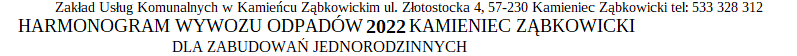 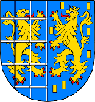 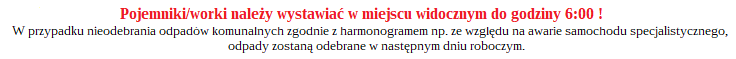 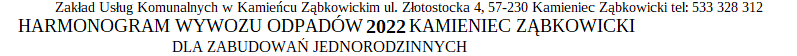 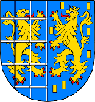 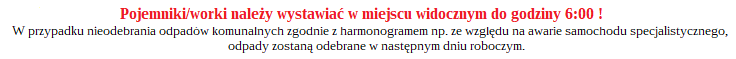 KAMIENIEC ZĄBKOWICKISTYCZEŃLUTYMARZECKWIECIEŃMAJCZERWIECKłodzka, Wąska, Wileńska, Krzyżowa, Kolejowa, Szpitalna, Zamkowa, Nauczycielska, Złotostocka, Młyńska, Kościelna, Lipowa, Paczkowska, Plac Kościelny, Wodociągowa, Ząbkowicka, Rojka Tadeusza, Szkolna, Piaskowa, Boczna, Jasna, Zielona, Leśna, Wiejska, Kręta, Polna, Dworcowa, Węglowa XXX-lecia, Skorolecka, Mostowa, Krzywa, Cicha, Urzędnicza, Sadowa, Os. Bolesława Krzywoustego, Basztowa, Os. Przylesie, Os. Bolesława Chrobrego, Parkowa, Gajowa, Fiołkowa, Bratkowa, Różana, Astrowa, Rumiankowa, Ogrodowa, Krótka, PAPIER I TEKTURA14, 2811, 2511, 2508, 2913, 2701, 10Kłodzka, Wąska, Wileńska, Krzyżowa, Kolejowa, Szpitalna, Zamkowa, Nauczycielska, Złotostocka, Młyńska, Kościelna, Lipowa, Paczkowska, Plac Kościelny, Wodociągowa, Ząbkowicka, Rojka Tadeusza, Szkolna, Piaskowa, Boczna, Jasna, Zielona, Leśna, Wiejska, Kręta, Polna, Dworcowa, Węglowa XXX-lecia, Skorolecka, Mostowa, Krzywa, Cicha, Urzędnicza, Sadowa, Os. Bolesława Krzywoustego, Basztowa, Os. Przylesie, Os. Bolesława Chrobrego, Parkowa, Gajowa, Fiołkowa, Bratkowa, Różana, Astrowa, Rumiankowa, Ogrodowa, Krótka, SZKŁO13, 2104, 1804, 1807, 1920, 3102, 24REJON IKłodzka, Wąska, Wileńska, Krzyżowa, Kolejowa, Szpitalna, Zamkowa, Nauczycielska, Złotostocka, Młyńska, Kościelna, Lipowa, Paczkowska, Plac Kościelny, Wodociągowa, Ząbkowicka, Rojka Tadeusza, Szkolna, Piaskowa, Boczna, Jasna, Zielona, Leśna, Wiejska, Kręta, Polna, Dworcowa, WęglowaTWORZYWA SZTUCZNE I METAL05, 1902, 1602, 1605, 2105, 1807, 22REJON IKłodzka, Wąska, Wileńska, Krzyżowa, Kolejowa, Szpitalna, Zamkowa, Nauczycielska, Złotostocka, Młyńska, Kościelna, Lipowa, Paczkowska, Plac Kościelny, Wodociągowa, Ząbkowicka, Rojka Tadeusza, Szkolna, Piaskowa, Boczna, Jasna, Zielona, Leśna, Wiejska, Kręta, Polna, Dworcowa, WęglowaPOPIÓŁ03, 1701, 1401, 1401, 1902, 1603, 20REJON IKłodzka, Wąska, Wileńska, Krzyżowa, Kolejowa, Szpitalna, Zamkowa, Nauczycielska, Złotostocka, Młyńska, Kościelna, Lipowa, Paczkowska, Plac Kościelny, Wodociągowa, Ząbkowicka, Rojka Tadeusza, Szkolna, Piaskowa, Boczna, Jasna, Zielona, Leśna, Wiejska, Kręta, Polna, Dworcowa, WęglowaBIOODPADY12, 2609, 2309, 2313, 2711, 2514, 29REJON IKłodzka, Wąska, Wileńska, Krzyżowa, Kolejowa, Szpitalna, Zamkowa, Nauczycielska, Złotostocka, Młyńska, Kościelna, Lipowa, Paczkowska, Plac Kościelny, Wodociągowa, Ząbkowicka, Rojka Tadeusza, Szkolna, Piaskowa, Boczna, Jasna, Zielona, Leśna, Wiejska, Kręta, Polna, Dworcowa, WęglowaZMIESZANE10, 2407, 2107, 2111, 2509, 2310, 27REJON IKłodzka, Wąska, Wileńska, Krzyżowa, Kolejowa, Szpitalna, Zamkowa, Nauczycielska, Złotostocka, Młyńska, Kościelna, Lipowa, Paczkowska, Plac Kościelny, Wodociągowa, Ząbkowicka, Rojka Tadeusza, Szkolna, Piaskowa, Boczna, Jasna, Zielona, Leśna, Wiejska, Kręta, Polna, Dworcowa, WęglowaGABARYTYXX28XXXREJON IIXXX-lecia, Skorolecka, Mostowa, Krzywa, Cicha, Urzędnicza, Sadowa, Os. Bolesława Krzywoustego, Basztowa, Os. Przylesie, Os. Bolesława Chrobrego, Parkowa, Gajowa, Fiołkowa, Bratkowa, Różana, Astrowa, Rumiankowa, Ogrodowa, KrótkaTWORZYWA SZTUCZNE I METAL07, 2003, 1703, 1706, 2206, 1908, 23REJON IIXXX-lecia, Skorolecka, Mostowa, Krzywa, Cicha, Urzędnicza, Sadowa, Os. Bolesława Krzywoustego, Basztowa, Os. Przylesie, Os. Bolesława Chrobrego, Parkowa, Gajowa, Fiołkowa, Bratkowa, Różana, Astrowa, Rumiankowa, Ogrodowa, KrótkaPOPIÓŁ04, 1815, 2815, 2904, 2004, 1706, 21REJON IIXXX-lecia, Skorolecka, Mostowa, Krzywa, Cicha, Urzędnicza, Sadowa, Os. Bolesława Krzywoustego, Basztowa, Os. Przylesie, Os. Bolesława Chrobrego, Parkowa, Gajowa, Fiołkowa, Bratkowa, Różana, Astrowa, Rumiankowa, Ogrodowa, KrótkaBIOODPADY13, 2710, 2410, 2414, 2812, 2617, 30REJON IIXXX-lecia, Skorolecka, Mostowa, Krzywa, Cicha, Urzędnicza, Sadowa, Os. Bolesława Krzywoustego, Basztowa, Os. Przylesie, Os. Bolesława Chrobrego, Parkowa, Gajowa, Fiołkowa, Bratkowa, Różana, Astrowa, Rumiankowa, Ogrodowa, KrótkaZMIESZANE11, 2508, 2208, 2212, 2610, 2413, 28REJON IIXXX-lecia, Skorolecka, Mostowa, Krzywa, Cicha, Urzędnicza, Sadowa, Os. Bolesława Krzywoustego, Basztowa, Os. Przylesie, Os. Bolesława Chrobrego, Parkowa, Gajowa, Fiołkowa, Bratkowa, Różana, Astrowa, Rumiankowa, Ogrodowa, KrótkaGABARYTYXX30XXXKAMIENIEC ZĄBKOWICKILIPIECSIERPIEŃWRZESIEŃPAŹDZIERNIKLISTOPADGRUDZIEŃKłodzka, Wąska, Wileńska, Krzyżowa, Kolejowa, Szpitalna, Zamkowa, Nauczycielska, Złotostocka, Młyńska, Kościelna, Lipowa, Paczkowska, Plac Kościelny, Wodociągowa, Ząbkowicka, Rojka Tadeusza, Szkolna, Piaskowa, Boczna, Jasna, Zielona, Leśna, Wiejska, Kręta, Polna, Dworcowa, Węglowa XXX-lecia, Skorolecka, Mostowa, Krzywa, Cicha, Urzędnicza, Sadowa, Os. Bolesława Krzywoustego, Basztowa, Os. Przylesie, Os. Bolesława Chrobrego, Parkowa, Gajowa, Fiołkowa, Bratkowa, Różana, Astrowa, Rumiankowa, Ogrodowa, Krótka, PAPIER I TEKTURA01, 15, 2912, 2609, 2307, 2108, 1802, 23Kłodzka, Wąska, Wileńska, Krzyżowa, Kolejowa, Szpitalna, Zamkowa, Nauczycielska, Złotostocka, Młyńska, Kościelna, Lipowa, Paczkowska, Plac Kościelny, Wodociągowa, Ząbkowicka, Rojka Tadeusza, Szkolna, Piaskowa, Boczna, Jasna, Zielona, Leśna, Wiejska, Kręta, Polna, Dworcowa, Węglowa XXX-lecia, Skorolecka, Mostowa, Krzywa, Cicha, Urzędnicza, Sadowa, Os. Bolesława Krzywoustego, Basztowa, Os. Przylesie, Os. Bolesława Chrobrego, Parkowa, Gajowa, Fiołkowa, Bratkowa, Różana, Astrowa, Rumiankowa, Ogrodowa, Krótka, SZKŁO08, 2205, 1916, 3014, 2817, 2501, 16REJON IKłodzka, Wąska, Wileńska, Krzyżowa, Kolejowa, Szpitalna, Zamkowa, Nauczycielska, Złotostocka, Młyńska, Kościelna, Lipowa, Paczkowska, Plac Kościelny, Wodociągowa, Ząbkowicka, Rojka Tadeusza, Szkolna, Piaskowa, Boczna, Jasna, Zielona, Leśna, Wiejska, Kręta, Polna, Dworcowa, WęglowaTWORZYWA SZTUCZNE I METAL06, 2003, 1714, 2812, 2609, 2314, 29REJON IKłodzka, Wąska, Wileńska, Krzyżowa, Kolejowa, Szpitalna, Zamkowa, Nauczycielska, Złotostocka, Młyńska, Kościelna, Lipowa, Paczkowska, Plac Kościelny, Wodociągowa, Ząbkowicka, Rojka Tadeusza, Szkolna, Piaskowa, Boczna, Jasna, Zielona, Leśna, Wiejska, Kręta, Polna, Dworcowa, WęglowaPOPIÓŁ04, 1801, 2912, 2610, 2407, 2112, 27REJON IKłodzka, Wąska, Wileńska, Krzyżowa, Kolejowa, Szpitalna, Zamkowa, Nauczycielska, Złotostocka, Młyńska, Kościelna, Lipowa, Paczkowska, Plac Kościelny, Wodociągowa, Ząbkowicka, Rojka Tadeusza, Szkolna, Piaskowa, Boczna, Jasna, Zielona, Leśna, Wiejska, Kręta, Polna, Dworcowa, WęglowaBIOODPADY13, 2710, 2407, 2105, 1904, 1607, 21REJON IKłodzka, Wąska, Wileńska, Krzyżowa, Kolejowa, Szpitalna, Zamkowa, Nauczycielska, Złotostocka, Młyńska, Kościelna, Lipowa, Paczkowska, Plac Kościelny, Wodociągowa, Ząbkowicka, Rojka Tadeusza, Szkolna, Piaskowa, Boczna, Jasna, Zielona, Leśna, Wiejska, Kręta, Polna, Dworcowa, WęglowaZMIESZANE11, 2508, 2205, 1903, 1702, 14, 2805, 19REJON IKłodzka, Wąska, Wileńska, Krzyżowa, Kolejowa, Szpitalna, Zamkowa, Nauczycielska, Złotostocka, Młyńska, Kościelna, Lipowa, Paczkowska, Plac Kościelny, Wodociągowa, Ząbkowicka, Rojka Tadeusza, Szkolna, Piaskowa, Boczna, Jasna, Zielona, Leśna, Wiejska, Kręta, Polna, Dworcowa, WęglowaGABARYTYXX01XXXREJON IIXXX-lecia, Skorolecka, Mostowa, Krzywa, Cicha, Urzędnicza, Sadowa, Os. Bolesława Krzywoustego, Basztowa, Os. Przylesie, Os. Bolesława Chrobrego, Parkowa, Gajowa, Fiołkowa, Bratkowa, Różana, Astrowa, Rumiankowa, Ogrodowa, KrótkaTWORZYWA SZTUCZNE I METAL07, 2104, 1815, 2913, 2710, 2415, 30REJON IIXXX-lecia, Skorolecka, Mostowa, Krzywa, Cicha, Urzędnicza, Sadowa, Os. Bolesława Krzywoustego, Basztowa, Os. Przylesie, Os. Bolesława Chrobrego, Parkowa, Gajowa, Fiołkowa, Bratkowa, Różana, Astrowa, Rumiankowa, Ogrodowa, KrótkaPOPIÓŁ05, 1902, 1613, 2711, 2508, 2213, 28REJON IIXXX-lecia, Skorolecka, Mostowa, Krzywa, Cicha, Urzędnicza, Sadowa, Os. Bolesława Krzywoustego, Basztowa, Os. Przylesie, Os. Bolesława Chrobrego, Parkowa, Gajowa, Fiołkowa, Bratkowa, Różana, Astrowa, Rumiankowa, Ogrodowa, KrótkaBIOODPADY14, 2811, 2508, 2206, 20, 3117, 3008, 22REJON IIXXX-lecia, Skorolecka, Mostowa, Krzywa, Cicha, Urzędnicza, Sadowa, Os. Bolesława Krzywoustego, Basztowa, Os. Przylesie, Os. Bolesława Chrobrego, Parkowa, Gajowa, Fiołkowa, Bratkowa, Różana, Astrowa, Rumiankowa, Ogrodowa, KrótkaZMIESZANE12, 2609, 2306, 2004, 1803, 15, 2906, 20REJON IIXXX-lecia, Skorolecka, Mostowa, Krzywa, Cicha, Urzędnicza, Sadowa, Os. Bolesława Krzywoustego, Basztowa, Os. Przylesie, Os. Bolesława Chrobrego, Parkowa, Gajowa, Fiołkowa, Bratkowa, Różana, Astrowa, Rumiankowa, Ogrodowa, KrótkaGABARYTYXX01XXX